Қостанай қаласы әкімдігінің «Қостанай қаласы әкімдігінің білім бөлімінің №3  бөбекжай-бақшасы» Мемлекеттік коммуналдық қазыналық кәсіпорны.Государственное коммунальноеказенное  предприятие  «Ясли-сад № 3акимата города Костаная отдела образования акимата города Костаная»Бірінші кіші тобындағы ұйымдастырылған оқу қызметінің конспектісіКонспект организованной учебной деятельности в первой младшей группе на тему: «Домик для собачки»(Лего-технология)Тәрбиеші – Воспитатель – Educator: Текаева В.Ю.қ. Костанай 2018 – 2019 оқу жылыг. Костанай 2018 – 2019 учебный годБірінші кіші тобындағы ұйымдастырылған оқу қызметінің конспектісіКонспект организованной учебной деятельности в первой младшей группеӨткізу күні/Дата проведения: 15.05.2019Тәрбиеші/Воспитатель: Текаева В.Ю.Білім беру саласы/Образовательная область: ПознаниеПән/Предмет: КонструированиеӨтпелі тақырып/Сквозная тема: «Детский сад»Тақырыбы/Тема: «Домик для собачки» Мақсаттары/Цели: Тәрбиелік – воспитательная: Воспитание бережного отношения к постройкам.Дамытушылық – развивающая: Развитие внимания, мышления, памяти, мелкой моторики рук. Оқыту – обучающая: Обучение умению комбинировать размещение кирпичиков с простейшими перекрытиями.      Педагогикалық технологиялар/Педагогические технологии: игровая, здоровьесберегающая, ТРИЗ, лего-технология.Ресурстармен қаматамасыз ету/Ресурсное обеспечение: игрушка собачка, строительный материал: большой конструкторБилингвалды компонент/Билингвальный компонент: дом - үйҰйымдастырылған оқу қызметінің барысыХод организованной учебной деятельностиҰйымдастырушылық кезеңі/Организационный момент:- Здравствуйте ребята, сегодня мы с вами будем строить домик и для этого нам понадобится... Ой, ребята, вы слышите кто-то плачет. (Прислушиваются)Негізі бөлімі/Основная часть:- Ав-ав-ав (жалостным голосом). Кто это может быть? (Собачка)Выходит собачка (игрушка, продолжает плакать)- Почему ты плачешь?Собачка: - У меня нет домика, я не знаю, как его строить.- Надо помочь, - обращается к ребятам, - сначала расскажем собачке, из чего строится домик.Билингвальный компонент: дом - үйПоказывает детали, а дети называют: кубик, треугольник.- А вот и корзина с кубиками. Скорей берите и ищите, из чего будете строить.Детки выбирают фигуры, нужные для постройки домика.- Молодцы! Стройка начинается! Я взяла кубик, поставила на него ещё кубик, а сверху-треугольник (крышу). Получился домик.Физминутка «Дом»:Раз, два, три, четыре, пять. (Дети выполняют прыжки на месте)Будем строить и играть. Дом большой, высокий строим. (Встают на носочки и тянутся руками вверх)Окна ставим, крышу кроем. (Показать руками окно, крышу - сомкнуть руки над головой)Вот какой красивый дом! (Указательным жестом вытягивают руки вперед)Будет жить в нем старый гном. (Приседают)Наводящими подсказками воспитатель помогает строить дом при затруднении.Индивидуальная работа с Айшой, Ансаром, Амирой: учатся строить домик- Собачка хочет попробовать сама построить дом, только просит нас немного ей помочь. (Дети помогают строить дом для собачки)Собачка: - Ав-ав! Я научилась! Спасибо вам ребята, теперь я смогу построить себе домик.Қорытынды/Итоговая часть:Предлагает рассмотреть готовые постройки, просит рассказать, как и из каких деталей строили. Предлагает обыграть постройки.П/и: «Домик для зверей»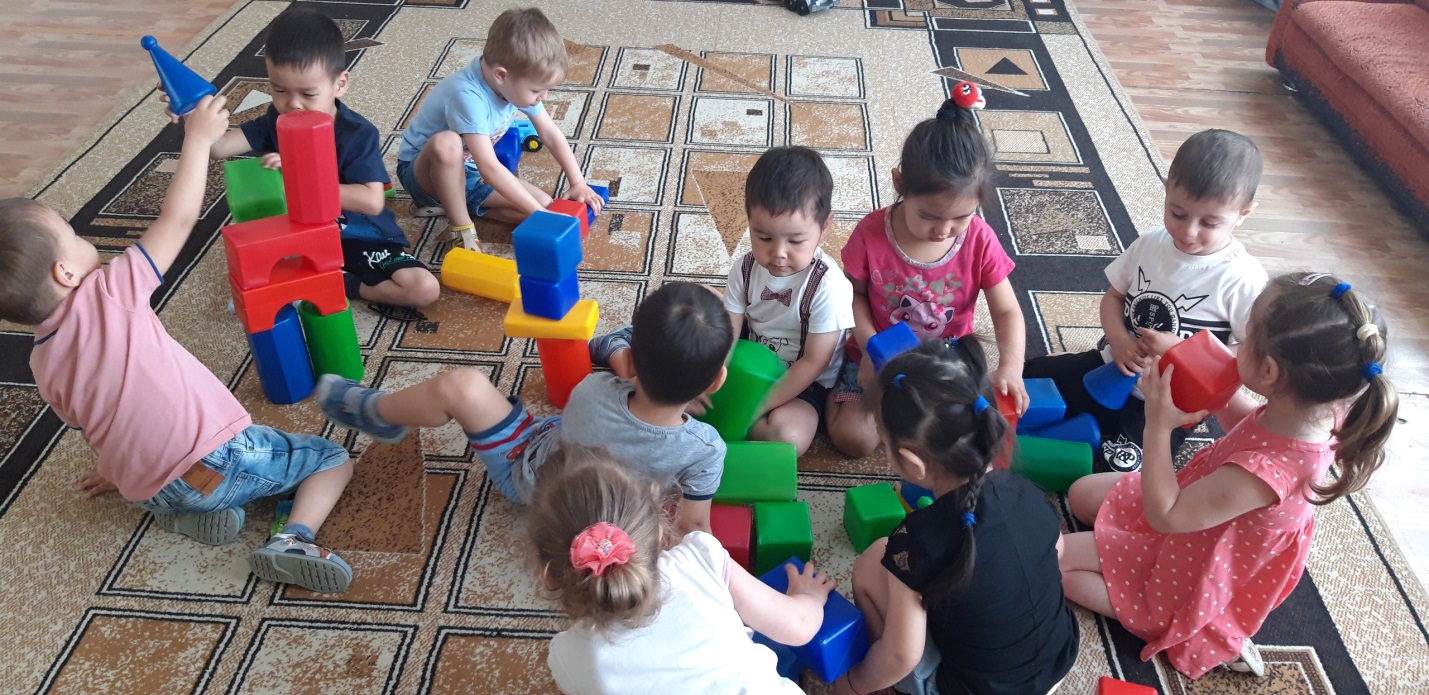 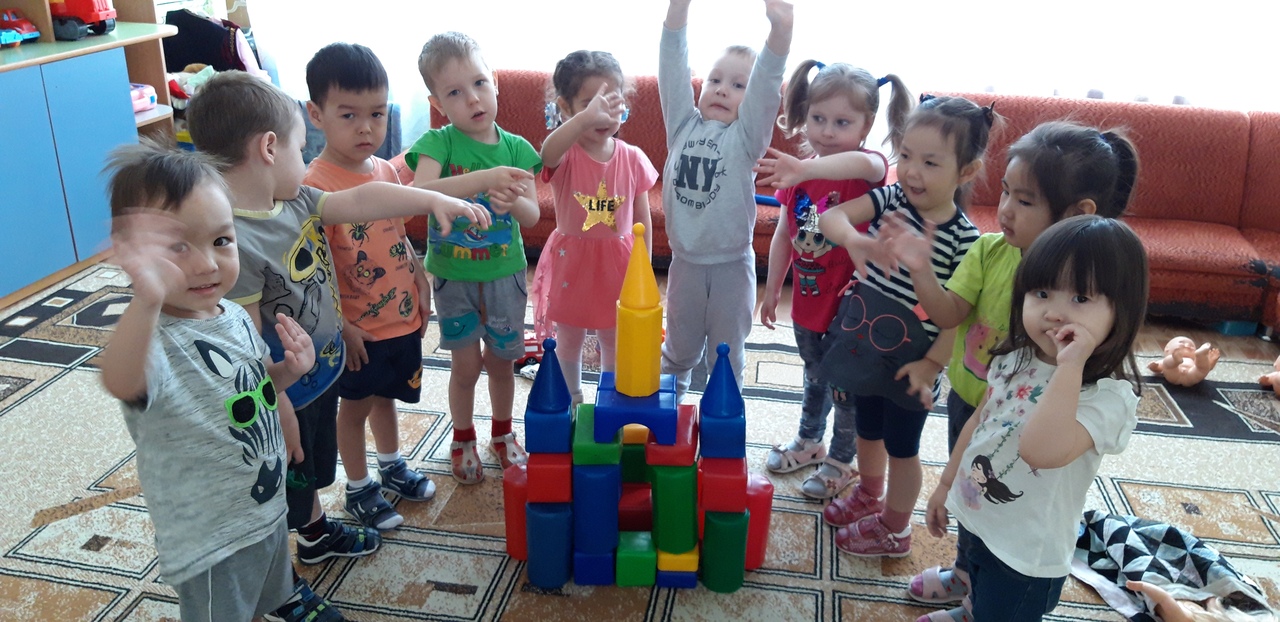 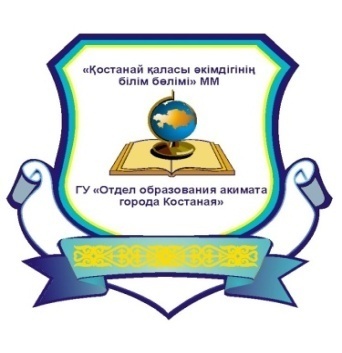 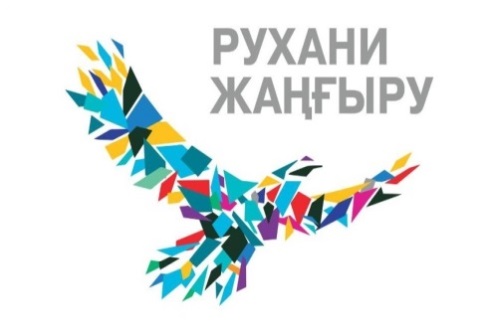 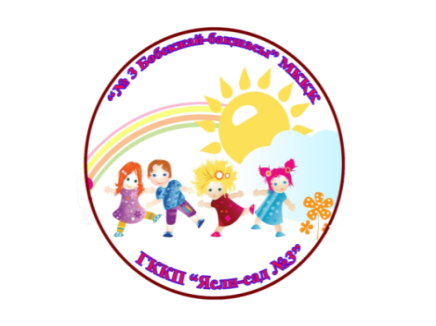 